The 2019 Summer Long Course Open  Meet Itinerary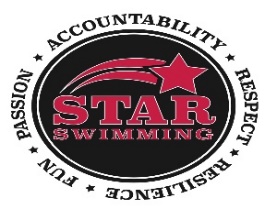 Friday, July 12, 2019:			Events: 1-24ALL AGES		Timed Finals	Warm-Up: 4:15 PM		Meet Starts: 5:00 PMSaturday, July 13, 2019:			Events: 25-4813 & Over 		Timed Finals	Warm-Up: 9:00 AM		Meet Starts: 10:00 AM					Events: 49-7012 & Under 		Timed Finals	Warm-Up: 12:00 PM		Meet Starts: 1:00 PMSunday, July 14, 2019:		 	Events: 71-9413 & Over 		Timed Finals	Warm-Up: 9:00 AM		Meet Starts: 10:00 AM					Events: 95-11612 & Under 		Timed Finals	Warm-Up: 12:00 PM		Meet Starts: 1:00 PMThings to know:All swimmers must be on deck stretching at the start of their warm-up period.  This time includes stretching time prior to getting in the water.This meet is timed finals for ALL events.This meet will be PRE-SEEDED.  Please wear STAR apparel while at the meet.  Swimmers should wear a speedo team suit. “Championship” suits are permitted. Location: Cheektowaga Town Park, Harlem Road, Cheektowaga, NY 14225Goals:Focus on Race Strategy (See coaches before and after swims)Lead by Example:  RESPECT, ACCOUNTABILITY, RESILIENCE, PASSION, FUNTake care of yourself!  It’s a long weekend so make sure to eat well and staying hydrated.If we are having FUN, we are swimming FAST!!